令和５年度 福島県経営協セミナー（後期）　事前アンケート【該当するものに○を付けてください。】１　これまでに参加したことのあるセミナーを教えてください。※複数選択可。ア 令和5年度都道府県経営協セミナー（　前 期　）イ 令和4年度都道府県経営協セミナー（　前 期　・　後期　）ウ 令和3年度都道府県経営協セミナー（　ＷＥＢ ・  SHUGO　）エ 令和2年度都道府県経営協セミナー（　後 期　）２　本セミナーをどのようにして知りましたか。※複数選択可　ア 都道府県経営協からの案内　　　　　　　イ 所属している種別協議会からの案内　ウ 全国経営協のホームページ　　　　　　　エ その他（　　　　　　　　　　　　　　　）３　セミナー参加にあたって、関心のあるテーマについて教えてください。※複数選択可４　貴法人での「地域における公益的な取組」について教えてください。　ア　既に実施しており、現況報告書にも記入済みである　イ　既に実施しているが、現況報告書には未記入である　ウ　令和5年度からの実施に向けて準備中である　エ　現在検討中であり、実施時期は未定　オ　実施予定はない　カ　その他（　　　　　　　　　　　　　　　　　　　　　　　　　　　　　　　　　　）５　セミナー参加にあたって、事前にご質問・ご不明な点があれば、ご記入ください。※ 講義内容の参考とさせていただき、可能な範囲内で回答いたします。送信状不要　回答期限：１月３１日（水）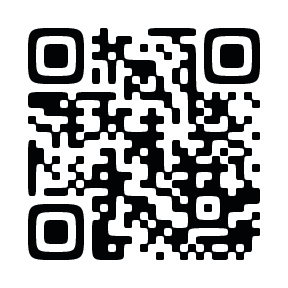 　福島県社会福祉協議会　福祉サービス支援室　行　　　　　※ＱＲコードより事前アンケートにE-mail　　shisetsu@fukushimakenshakyo.or.jp　　　　　　　　回答いただくことができます。ＦＡＸ　　　０２４（５２１）５６６３実施事業高齢　・　障害　・　児童　・　保育　・　その他（　　　　　　　　　）高齢　・　障害　・　児童　・　保育　・　その他（　　　　　　　　　）高齢　・　障害　・　児童　・　保育　・　その他（　　　　　　　　　）全国経営協会員区分会員 　・　 非会員法人名役　職理事長　・　業務執行理事／常務理事　・　理事　・　施設長／管理者　・　事務局長／事務長管理職員　・　一般職員　　　その他（　　　　　　　　　　　　　　　　　　　　　　　　　）理事長　・　業務執行理事／常務理事　・　理事　・　施設長／管理者　・　事務局長／事務長管理職員　・　一般職員　　　その他（　　　　　　　　　　　　　　　　　　　　　　　　　）理事長　・　業務執行理事／常務理事　・　理事　・　施設長／管理者　・　事務局長／事務長管理職員　・　一般職員　　　その他（　　　　　　　　　　　　　　　　　　　　　　　　　）ア　地域共生社会イ　2040年問題ウ　社会福祉法人の合併、経営統合エ　地域における保育所・保育士等の在り方オ　人材確保カ　災害支援キ　広報戦略ク　指導監査ケ　地域における公益的な取組コ　働き方改革サ　外国人介護人材シ　処遇改善施策ス　その他（　　　　　　　　　　　　　　　　　　　　　　　　　　　　　　　　　　）ス　その他（　　　　　　　　　　　　　　　　　　　　　　　　　　　　　　　　　　）